Памятка разработана ГУНК МВД России от 09.01.2017 №2/11/4-1905 от 10.03.2017   куриного помета.          Внешний вид насвая разнообразный - от зеленых шариков до серовато- коричневого порошка. Свежеизготовленный насвай выглядит как крупные, зеленые зернышки, лежалый - похож на порошок почти черного цвета.          Название «насвай», вероятно, связано с тем, что раньше для его изготовления использовали растение нас. В настоящее время основным компонентом насвая является махорка или табак. Кроме того, в смесь добавляют гашеную известь, золу растений, верблюжий кизяк или куриный помет, иногда масло, а иногда к навозу подмешивают сухофрукты и приправы. Есть данные и о другом составе насвая, когда табачную пыль, клей, известь, воду или растительное масло скатывают в шарики. Добавки держат форму, гранулируют пылеобразные отходы табачного производства.         Употребление насвая вызывает никотиновую зависимость. Существует прямая зависимость между употреблением насвая и развитием заболеваний желудочно-кишечного тракта, а также возникновением раковых опухолей ротовой полости.          В практике отмечены также последствия краткосрочного и длительного воздействия насвая. Краткосрочное воздействие: сильное жжение слизистой ротовой полости, тяжесть в голове, а позднее - во всем теле. Долгосрочное воздействие: апатия, резкое слюноотделение, головокружение, расслабленность мышц.          Недопустимо глотать обильно выделяющуюся слюну, которую гонит насвай. Она или крупинки зелья вызывают тошноту, рвоту, понос. Именно рвота мучает начинающих потребителей. Бывалые перестают замечать жжение, неприятный запах и вкус, для них они - норма. Опасно сочетать насвай с алкоголем, поскольку эффект непредсказуем.          Экскременты животных в составе насвая становятся причиной заражения кишечными инфекциями и паразитарными заболеваниями, в том числе вирусным гепатитом.         Когда растение поливают неразбавленным куриным пометом, оно «сгорает». То же происходит и в организме человека: в первую очередь «горят» слизистые рта и желудочно-кишечного тракта, разрушаются зубы.         Насвай можно отнести к числу психоактивных веществ. Его употребление отражается на психическом развитии - снижается восприятие и ухудшается память, наблюдаются проявления нервозности.         Поскольку состав насвая многокомпонентный, при этом далеко не всегда известно какие точно вещества в него входят, помимо никотиновой зависимости может развиться зависимость от других химических веществ.         Насвай может стать причиной начала потребления наркотических средств и психотропных веществ.   куриного помета.          Внешний вид насвая разнообразный - от зеленых шариков до серовато- коричневого порошка. Свежеизготовленный насвай выглядит как крупные, зеленые зернышки, лежалый - похож на порошок почти черного цвета.          Название «насвай», вероятно, связано с тем, что раньше для его изготовления использовали растение нас. В настоящее время основным компонентом насвая является махорка или табак. Кроме того, в смесь добавляют гашеную известь, золу растений, верблюжий кизяк или куриный помет, иногда масло, а иногда к навозу подмешивают сухофрукты и приправы. Есть данные и о другом составе насвая, когда табачную пыль, клей, известь, воду или растительное масло скатывают в шарики. Добавки держат форму, гранулируют пылеобразные отходы табачного производства.         Употребление насвая вызывает никотиновую зависимость. Существует прямая зависимость между употреблением насвая и развитием заболеваний желудочно-кишечного тракта, а также возникновением раковых опухолей ротовой полости.          В практике отмечены также последствия краткосрочного и длительного воздействия насвая. Краткосрочное воздействие: сильное жжение слизистой ротовой полости, тяжесть в голове, а позднее - во всем теле. Долгосрочное воздействие: апатия, резкое слюноотделение, головокружение, расслабленность мышц.          Недопустимо глотать обильно выделяющуюся слюну, которую гонит насвай. Она или крупинки зелья вызывают тошноту, рвоту, понос. Именно рвота мучает начинающих потребителей. Бывалые перестают замечать жжение, неприятный запах и вкус, для них они - норма. Опасно сочетать насвай с алкоголем, поскольку эффект непредсказуем.          Экскременты животных в составе насвая становятся причиной заражения кишечными инфекциями и паразитарными заболеваниями, в том числе вирусным гепатитом.         Когда растение поливают неразбавленным куриным пометом, оно «сгорает». То же происходит и в организме человека: в первую очередь «горят» слизистые рта и желудочно-кишечного тракта, разрушаются зубы.         Насвай можно отнести к числу психоактивных веществ. Его употребление отражается на психическом развитии - снижается восприятие и ухудшается память, наблюдаются проявления нервозности.         Поскольку состав насвая многокомпонентный, при этом далеко не всегда известно какие точно вещества в него входят, помимо никотиновой зависимости может развиться зависимость от других химических веществ.         Насвай может стать причиной начала потребления наркотических средств и психотропных веществ.        В Российской Федерации торговля насваем запрещена.         В соответствии с пунктом 21 статьи 2 Технического регламента на табачную продукцию, утвержденного Федеральным законом от 22.] 2.2008 г. № 268-ФЗ, насвай - вид некурительного табачного изделия, изготовленного из табака, извести и другого нетабачного сырья и предназначенного для рассасывания.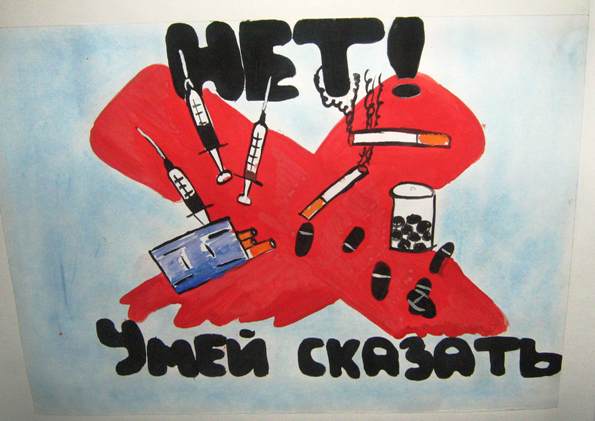          Пунктом 8 статьи 19 Федерального закона от 23.02.2013 г. № 15-ФЗ «Об охране здоровья граждан от воздействия табачного дыма и последствий потребления табака» оптовая и розничная торговля снюсом (бездымным табаком, к которому относятся снафф, жевательный табак и пр.) запрещена.         Ответственность за нарушение указанного запрета установлена частью 2 статьи 14.53 КоАП РФ.         Пунктом 8 статьи 19 Федерального закона от 23.02.2013 г. № 15-ФЗ «Об охране здоровья граждан от воздействия табачного дыма и последствий потребления табака» оптовая и розничная торговля снюсом (бездымным табаком, к которому относятся снафф, жевательный табак и пр.) запрещена.         Ответственность за нарушение указанного запрета установлена частью 2 статьи 14.53 КоАП РФ.